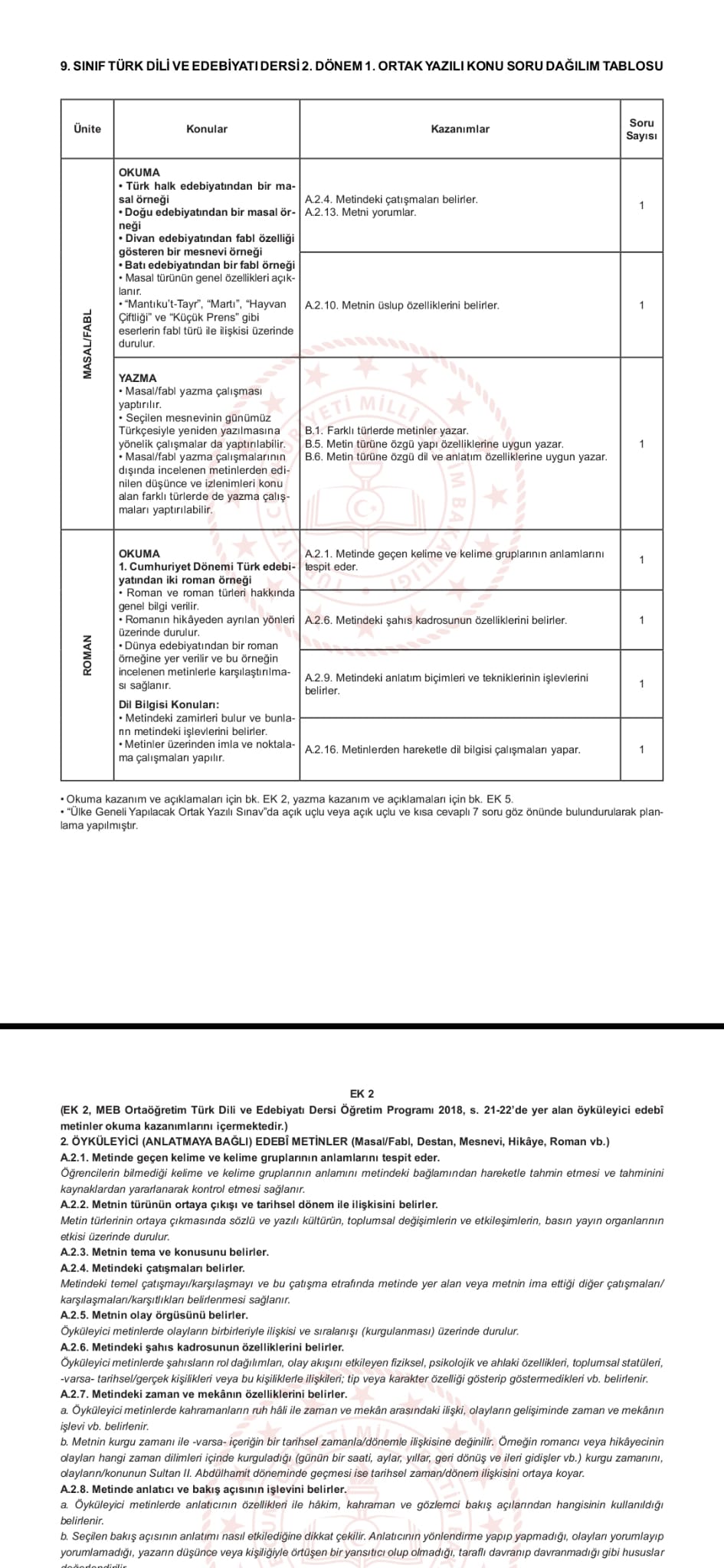 2023/2024 EĞİTİM ÖĞRETİM YILI MİMAR SİNAN ANADOLU LİSESİ 10. SINIFLAR TÜRK DİLİ VE EDEBİYATI 2. DÖNEM 1. ORTAK YAZILI SINAVI KONU DAĞILIM TABLOSUDUR.1.SENARYOYA GÖRE HAZIRLANMIŞTIR.                                            TÜRK DİLİ VE EDEBİYATI ZÜMRESİFunda KARTAL                        Çiğdem ÇAPKURT                    Seda SEZEN                       Emel AKÇAY                        Kübra PALAZ                     Muhammed Yusuf BASKIN                                                        OKUL MÜDÜRÜ                                                         DAVUT YALÇIN2023-2024 EĞİTİM ÖĞRETİM YILI MİMAR SİNAN ANADOLU LİSESİ 11. SINIF TÜRK DİLİ VE EDEBİYATI II. DÖNEM I.ORTAK YAZILI SINAVI  KONU DAĞILIM TABLOSUDURÇiğdem ÇAPKURT                     Türk Dili ve Edebiyatı Öğretmeni (Müdür Yardımcısı)Funda KARTAL                           Türk Dili ve Edebiyatı ÖğretmeniSeda SEZAN                               Türk Dili ve Edebiyatı ÖğretmeniEmel AKÇAY                              Türk Dili ve Edebiyatı ÖğretmeniMuhammet Yusuf BASKIN      Türk Dili ve Edebiyatı ÖğretmeniKübra PALAZ                            Türk Dili ve Edebiyatı Öğretmeni                                                    DAVUT YALÇIN                                                    OKUL MÜDÜRÜ                                                       UYGUNDUR2023-2024 EĞİTİM ÖĞRETİM YILI MİMAR SİNAN ANADOLU LİSESİ 11. SINIF SEÇMELİ TÜRK DİLİ VE EDEBİYATI II. DÖNEM I.ORTAK YAZILI SINAVI  KONU DAĞILIM TABLOSUDURSenaryo 2 ye göre hazırlanmıştır.Çiğdem ÇAPKURT                     Türk Dili ve Edebiyatı Öğretmeni Funda KARTAL                           Türk Dili ve Edebiyatı ÖğretmeniSeda SEZAN                               Türk Dili ve Edebiyatı ÖğretmeniEmel AKÇAY                              Türk Dili ve Edebiyatı ÖğretmeniMuhammet Yusuf BASKIN      Türk Dili ve Edebiyatı ÖğretmeniKübra PALAZ                            Türk Dili ve Edebiyatı Öğretmeni                                                    DAVUT YALÇIN                                                    OKUL MÜDÜRÜ                                                       UYGUNDUR2023/2024 EĞİTİM ÖĞRETİM YILI MİMAR SİNAN ANADOLU LİSESİ 12. SINIFLAR TÜRK DİLİ VE EDEBİYATI 2. DÖNEM 1. ORTAK YAZILI SINAVI KONU DAĞILIM TABLOSUDUR.3.SENARYOYA GÖRE HAZIRLANMIŞTIR.                                               TÜRK DİLİ VE EDEBİYATI ZÜMRESİFunda KARTAL                        Çiğdem ÇAPKURT                    Seda SEZEN                        Emel AKÇAY                        Kübra PALAZ                     Muhammed Yusuf BASKIN                                                        OKUL MÜDÜRÜ                                                         DAVUT YALÇIN                                                            UYGUNDUR2023/2024 EĞİTİM ÖĞRETİM YILI MİMAR SİNAN ANADOLU LİSESİ 12. SINIFLAR SEÇMELİ TÜRK DİLİ VE EDEBİYATI 2. DÖNEM 1. ORTAK YAZILI SINAVI KONU DAĞILIM TABLOSUDUR.*Bu sınav 3. senaryoya göre hazırlanmıştır.TÜRK DİLİ VE EDEBİYATI ZÜMRESİÇİĞDEM ÇAPKURT                              FUNDA KARTAL                       SEDA SEZEN                                      EMEL AKÇAY                                   M. YUSUF BASKIN                         KÜBRA PALAZOKUL MÜDÜRÜ DAVUT YALÇIN                                                                     UYGUNDUR2023/2024 EĞİTİM ÖĞRETİM YILI MİMAR SİNAN ANADOLU LİSESİ 12. SINIFLAR OSMANLI TÜRKÇESİ 2. DÖNEM 1. ORTAK YAZILI SINAVI KONU DAĞILIM TABLOSUDUR.*Bu sınav 1. senaryoya göre hazırlanmıştır.TÜRK DİLİ VE EDEBİYATI ZÜMRESİÇİĞDEM ÇAPKURT                             FUNDA KARTAL                              SEDA SEZEN                                      EMEL AKÇAY                                   M. YUSUF BASKIN                              KÜBRA PALAZ                                                             OKUL MÜDÜRÜ                                                             DAVUT YALÇIN                                                              UYGUNDUR2023/2024 EĞİTİM ÖĞRETİM YILI MİMAR SİNAN ANADOLU LİSESİ 11. SINIFLAR SEÇMELİ METİN TAHLİLLERİ 2. DÖNEM 1. ORTAK YAZILI SINAVI KONU DAĞILIM TABLOSUDUR.                                               TÜRK DİLİ VE EDEBİYATI ZÜMRESİFunda KARTAL                        Çiğdem ÇAPKURT                    Seda SEZEN                        Emel AKÇAY                        Kübra PALAZ                     Muhammed Yusuf BASKIN                                                        OKUL MÜDÜRÜ                                                         DAVUT YALÇIN                                                            UYGUNDURSORUKAZANIMKAZANIMLARYAYIN/SENARYO1.SORUA.1.9.Şiiri yorumlar.AĞRI İL MEM(SENARYO 1)2.SORUA.2.2.Metnin türünün ortaya çıkışı ve tarihsel dönem ile ilişkisini belirler.AĞRI İL MEM(SENARYO 1)3.SORUA.2.15.Türün ve dönemin /akımın diğer önemli yazarlarını ve eserlerini sıralar.AĞRI İL MEM(SENARYO 1)4.SORUA.2.16.Metinlerden hareketle dil bilgisi çalışmaları yapar.AĞRI İL MEM(SENARYO 1)5.SORUA.2.2.Metnin türünün ortaya çıkışı ve tarihsel dönem ile ilişkisini belirler.AĞRI İL MEM(SENARYO 1)6.SORUA.2.15.Türün ve dönemin /akımın diğer önemli yazarlarını ve eserlerini sıralar.AĞRI İL MEM(SENARYO 1)7.SORUA.2.16.Metinlerden hareketle dil bilgisi çalışmaları yapar.AĞRI İL MEM(SENARYO 1)8.SORUA.3.2.Metnin türünün ortaya çıkışı ve tarihsel dönem ile ilişkisini belirler.AĞRI İL MEM(SENARYO 1SORUKAZANIMKAZANIMLARYAYIN/SENARYOSORUA.1.12.Metinden hareketle dilbilgisi çalışmaları yaparAĞRI İL MEB SENARYO 2SORUA.4.5.Metindeki anlatım biçimleri, düşünceyi geliştirme yolları ve bunların işlevini belirlerAĞRI İL MEB SENARYO 2SORUB.4.Metin türüne özgü yapı  özelliklerine uygun yazarAĞRI İL MEB SENARYO 2SORUA. 4.14.Türün ve dönemin/akımındiğer önemli yazarlarını ve eserlerini sırlarAĞRI İL MEB SENARYO 2SORUA. 4. 15.Metinden hareketle dilbilgisi çalışmaları yaparAĞRI İL MEB SENARYO 2SORUA. 2. 8.Amlatıcı ve bakış açısının işlevini belirlerAĞRI İL MEB SENARYO 2SORUA.2.14.Yazar metin arasındaki ilişkiyi değerlendirirAĞRI İL MEB SENARYO 2SORUA.2.14.Türün akımın/dönemin diğer önemli yazarlarını ve eserlerini sıralarAĞRI İL MEB SENARYO 2SORUKAZANIMKAZANIMLARYAYIN/SENARYOSORUA.1.12.Metinden hareketle dilbilgisi çalışmaları yaparAĞRI İL MEB SENARYO 2SORUA.4.5.Metnin üslup özelliklerini belirler.AĞRI İL MEB SENARYO 2SORUB.5.Metin türüne özgü yapı  özelliklerine uygun yazar.AĞRI İL MEB SENARYO 2SORUA. 4.14.Türün ve dönemin/akımın diğer önemli yazarlarını ve eserlerini sırlarAĞRI İL MEB SENARYO 2SORUA. 4. 15.Metinden hareketle dilbilgisi çalışmaları yaparAĞRI İL MEB SENARYO 2SORUA. 2. 8.Metindeki şahıs kadrosunun özelliklerini belirler.AĞRI İL MEB SENARYO 2SORUA.2.14.Yazar metin arasındaki ilişkiyi değerlendirir.AĞRI İL MEB SENARYO 2SORUA.2.14.Türün akımın/dönemin diğer önemli yazarlarını ve eserlerini sıralarAĞRI İL MEB SENARYO 2SORUKAZANIMKAZANIMLARYAYIN/SENARYO1.SORUA.1. 11.Türün/biçimin ve dönemin/akımın diğer önemli yazarlarını ve eserlerini sıralar.AĞRI İL MEM(SENARYO 3)2.SORUA.2. 2.Metnin türünün ortaya çıkışı ve tarihsel dönem ile ilişkisini belirler.AĞRI İL MEM(SENARYO 3)3.SORUA.2. 7.Metindeki zaman ve mekânın özelliklerini belirler.AĞRI İL MEM(SENARYO 3)4.SORUA.2. 10.Metnin üslup özelliklerini belirler.AĞRI İL MEM(SENARYO 3)5.SORUA.2. 13.Metni yorumlar.AĞRI İL MEM(SENARYO 3)6.SORUA.2. 15.Türün ve dönemin /akımın diğer önemli yazarlarını ve eserlerini sıralar.AĞRI İL MEM(SENARYO 3)7.SORUA.2.16.Metinlerden hareketle dil bilgisi çalışmaları yapar.AĞRI İL MEM(SENARYO 3)8.SORUB.8.Farklı cümle yapılarını ve türlerini kullanır.AĞRI İL MEM(SENARYO 3)SORUKAZANIMKAZANIMLARYAYIN/SENARYO1.SORUA.2.2.Metnin türünün ortaya çıkışı ve tarihsel dönem ile ilişkisini belirler.AĞRI İL MEM(SENARYO 3)2.SORUA.2. 9.Metindeki anlatım biçimleri ve tekniklerinin işlevlerini belirler.AĞRI İL MEM(SENARYO 3)3.SORUA.3. 3.Metnin tema ve konusunu belirler.AĞRI İL MEM(SENARYO 3)4.SORUA.3. 6.Metindeki şahıs kadrosunun özelliklerini belirler.AĞRI İL MEM(SENARYO 3)5. SORUA.3. 13.Türün ve dönemin/akımın diğer önemli yazarlarını ve eserlerini sıralar.AĞRI İL MEM(SENARYO 3)6. SORUB.6. Metin türüne özgü dil ve anlatım özelliklerine uygun yazar.AĞRI İL MEM(SENARYO 3)7. SORUA.4.13.Yazar ve metin arasındaki ilişkiyi değerlendirir.AĞRI İL MEM(SENARYO 3)8. SORUA.4. 15.Metinlerden hareketle dil bilgisi çalışmaları yapar.AĞRI İL MEM(SENARYO 3)SORUKAZANIMKAZANIMLARYAYIN/SENARYO1.SORU12.5.1. Osmanlı Türkçesinde Matbu ve Yazma Eserler12.5.1.3. Osmanlı Türkçesiyle yazılmış matbu eser örneklerini okur.AĞRI İL MEM(SENARYO 1)2.SORU12.5.1. Osmanlı Türkçesinde Matbu ve Yazma Eserler12.5.1.5. Metinlerde sözü edilen değerleri, yaşadığı toplumun değerleriyle karşılaştırırAĞRI İL MEM(SENARYO 1)3.SORU12.5.1. Osmanlı Türkçesinde Matbu ve Yazma Eserler12.5.1.8. Osmanlı Türkçesiyle yazılmış metinleri okumaya istek duyar. Öğrenciler, Osmanlı Türkçesiyle yazılmış müstakil eserler bulmaları, bu eserleri okuyup tanıtmaları ve söz konusu eserlerden bazı bölümler seçip sınıfta okumaları konusunda teşvik edilmelidir.AĞRI İL MEM(SENARYO 1)4.SORU12.5.2. Osmanlı Türkçesinde Resmî Belgeler12.5.2.1. Osmanlı Türkçesi ile yazılmış resmî belgelerin genel özelliklerini açıklar.AĞRI İL MEM(SENARYO 1)5.SORU12.5.1. Osmanlı Türkçesinde Matbu ve Yazma Eserler12.5.1.7. Metinlerdeki Arapça ve Farsça asıllı dil ögelerini belirlerAĞRI İL MEM(SENARYO 1)SORUKAZANIMLARYAYIN/SENARYO1.SORUMetnin olay örgüsünü belirler.AĞRI İL MEM(SENARYO*)2.SORUMetnin tema ve konusunu belirler.AĞRI İL MEM(SENARYO*)3.SORUMetindeki şahıs kadrosunun özelliklerini belirler.AĞRI İL MEM(SENARYO*)4.SORUMetinde anlatıcı ve bakış açısının işlevini belirler.AĞRI İL MEM(SENARYO*)5.SORUMetni yorumlar.AĞRI İL MEM(SENARYO*)